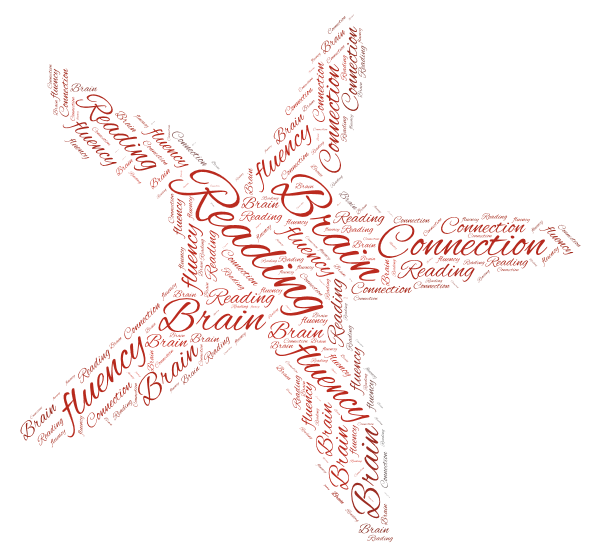 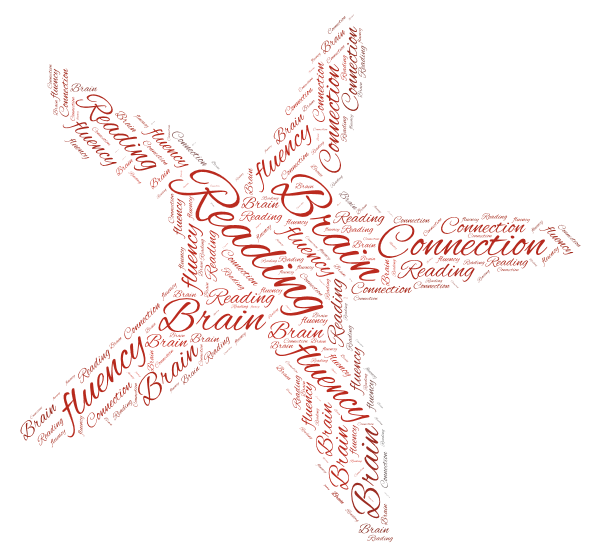 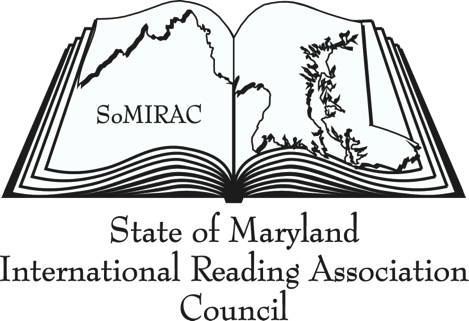 Date______________________Company Name:  ______________________________________________________________________ Authorized Person Making Application: ____________________________________________________Address:  _____________________________________________________________________________Phone:  __________________ FAX: _________________Email: ________________________________The following persons will represent the company at the exhibit booth: (Please print all names for badges) Complete this information for inclusion in the conference program as you would like it to appear:-Please printOne Box lunch per day is included in the cost of each table. Calculate lunch choices by the number of tables you are renting. Indicate the choices for the free lunches as well as any additional lunches you wish to purchase. Only pay for the additional lunches requested.**Lunches cannot be ordered at the conference.  They must be ordered in advance.NEW THIS YEAR:  If you would like to include a business card size ad in the program this year in addition to your company name and contact information being listed in the program, please include a print ready card no larger than a standard business card. All printing in the conference program will be in black and white only.  These ads will cost $50.00 per business card entry.  There will be up to 10 cards per page located at the back of the program.The exhibitor company agrees to donate merchandise for the Scholarship Fund Drive (Literacy Lotto). This merchandise is auctioned off at the conference for conference attendees.  Please drop off your donation at the registration desk when you arrive at the hotel clearly marked with your company name.  Some suggestions are gift certificates for products, or general gift cards, programs, books, etc.You can email your completed registration form to Mary Lou Nelson at somirac.vendors@gmail.com to reserve your tables and then send along your check or you can mail your completed registration form and check to Mary Lou Nelson, 108 Dove Lane, Centreville, MD 21617.  Please make checks payable to SoMIRAC.The registration fee is not refundable if tables are cancelled less than 30 days before the conference.The vendor registration form may also be found on our website at www.somirac.org under the Conference tab, then choose Annual Conference link.Once again, SoMIRAC will make available Exhibitor Sessions for the participants during the SoMIRAC Conference to be held April 11-13, 2018.  The expectation is that the sessions will provide high quality professional development and allow the registered exhibitor to showcase their product or service.  For audience members, examples of professional development would include an introduction to a teaching strategy, learning about research, or a hands-on exercise.Sessions of this type will be held in locations and timeframes indicated on the application and will be available to vendors on a first-come, first-served basis.  Please indicate your 1st, 2nd, and 3rd choices on the application.Confirmation of reservations will arrive in a return e-mail, and payment will then be due by February 28, 2017.  All vendor sessions will be included in the conference program, and exhibitors will be welcome to publicize their presentation(s) at their tables as well.If you are interested in an exhibitor session, please complete the attached application and return it promptly.For additional information contact:  Mary Lou Nelson at somirac.vendors@gmail.com  Call (Home) 410-758-2378 or (Cell) 410-490-2096. (There is NO Fax number)To:  Conference ExhibitorsRe:  General 2018 Exhibitor Information8EXHIBIT HOURS:  April 11-13, 2018 – 8:00 am - 4:00 pm.  Keep in mind that some attendees are only at the conference on Friday.  Please keep your booth open until the last session of the day begins on Friday to accommodate these attendees.  Thank you!HOTEL RESERVATIONS:  Make your own reservations directly by contacting the Delta Hunt Valley Inn between 8 am and 5 pm at 410-785-7000.  A limited number of rooms is available at the conference rate so early reservations are strongly recommended.  Identify yourself as a member of SoMIRAC to receive the conference rate.SET-UP:  Exhibitors may set-up on Tuesday, April 10th AFTER 4:00 p.m. Please check in at the SoMIRAC registration desk at the foot of the escalator for exhibitor materials on Tuesday evening.  Donations for the Literacy Lottery may be delivered to the Registration desk on Tuesday evening, or any time on Wednesday.  Someone from SoMIRAC will also be collecting items prior to Thursday morning’s display.SHIPPING MATERIALS:  If you need any boxes shipped for your set-up, please mail them to the Hunt Valley Inn clearly marked to the attention of SoMIRAC. These boxes should arrive no earlier than Friday, April 6th (3 business days prior to the conference).  Be sure your company’s name is CLEARLY written on all of the boxes so that they can be delivered to your table.  If the boxes are received prior to 3 days before the conference, you will incur a holding charge from the hotel.  In addition, the hotel will also charge you if their employees have to move/deliver more than 10 boxes.Example:  Your Company Name	     C/O SoMIRAC	    Delta Hotel-Hunt Valley 	    245 Shawan Road	    Hunt Valley, MD  21031 – 1099We look forward to another great conference and appreciate your participation.  Please let me know if you have any questions.Mary Lou NelsonSoMIRAC Exhibitor Contact108 Dove Lane, Centreville, MD 21617Exhibitor Sessions Application: Please copy this page and indicate your 1st, 2nd and 3rd choices1st ________________________  2nd ______________________ 3rd _____________________ choicesHighlight or circle the room/rooms you would like to use and your time choices.Please do not purchase box lunches for audience members.  Soft drinks or dessert for participants may instead be provided. Complete this information for inclusion in the conference program:Complete this application and email it to Mary Lou Nelson at somirac.vendors@gmail.com Theses rooms and sessions are on a first come, first reserved basis.ItemNumberTotal6 ft. Table ($500 per table)$  3 ft. Additional Space ($200) (*no table)$  Square Hi-top table ($200)$  Electrical Outlet ($40)$  Conference Program Business Card sized Patron Ad ($50) (Black & White only)$  Additional lunches to purchase - (1 lunch per table is included in the table cost.)$  Vendor Sessions-See pages 3-4 Complete page 4 if interested(To be billed)TotalsTotals$  Company Name Sales representative’s name: Sales representative’s email addressSales representative’s phone number:# Free# PaidWednesday Box Lunch** 1 lunch is included per table-additional lunches can be ordered @ $17 per lunch.  Indicate the number of each.____Veggie Wrap____Tuna Sandwich____Turkey Sandwich____Garden Salad w/grilled chickenThursday Box Lunch** 1 lunch is included per table-additional lunches can be ordered @ $17 per lunch.  Indicate the number of each.____Veggie Wrap____Tuna Wrap____Turkey Sandwich____Garden Salad w/grilled chickenFriday Box Lunch** 1 lunch is included per table-additional lunches can be ordered @ $17 per lunch.  Indicate the number of each.____Veggie Wrap____Tuna Sandwich____Turkey Sandwich____Garden Salad w/grilled chickenTotal Paid-(Place on front page of form)No Cost$Rooms Available Costs & Capacity SeatingCost per sessionWednesday, April 11, 2018Thursday, April 12, 2018Friday, April 13, 2018Pimlico (30 people)$150.008:15-9:158:15-9:158:15-9:15Pimlico (30 people)$150.0012:30-1:3012:30-1:3012:30-1:30Pimlico (30 people)$150.001:45-2:451:45-2:451:45-2:45Salon A  (75-90 people)$200.0011:55-12:2511:55-12:2511:55-12:25Salons C/D  (75-90 people)$200.0011:55-12:2511:55-12:2511:55-12:25Salons E/F  (75-90 people)$200.0011:55-12:2511:55-12:2511:55-12:25Title of Session -Brief description of  the session for the conference program:Name of Speaker:Company Sponsor:Sales Representative’s Name:```Sales Representative’s Email Address:Sales Representative’s Phone Number: